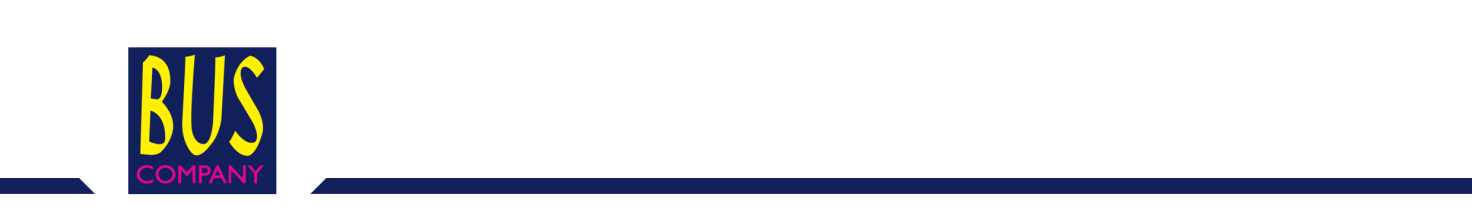 Info n° 62/2020LINEA ALBA – VERDUNO OSPEDALEISTITUZIONE COLLEGAMENTO Si comunica che, a seguito della richiesta dell’Agenzia della Mobilità piemontese dal 29 giugno 2020 viene attivato il collegamento da Alba Piazza Garibaldi a Verduno Ospedale con i seguenti orari e percorsi:Sono applicate le tariffe Regionali Extraurbane in vigore dal 1/12/2019:Sono accettati I titoli di viaggio del servizio urbano città di Alba nella tratta Alba-Cantina Roddicon validità di trasbordo di 1 ora.Saluzzo, 25 Giugno 2020		             	       			Bus Company S.r.l.ALBA > VERDUNO ALBA > VERDUNO CORSA212529333341DA LUNEDÌ A VENERDÌnnnnnnN. fer4224ALBA PIAZZA GARIBALDI7.009.0011.0013.0015.0017.004232ALBA FS7.029.0211.0213.0215.0217.023199ALBA SAN CASSIANO7.109.1011.1013.1015.1017.104224CANTINA RODDI7.129.1211.1213.1215.1217.124485VERDUNO OSPEDALE7.259.2511.2513.2515.2517.25VERDUNO > ALBA VERDUNO > ALBA CORSA202428323638DA LUNEDÌ A VENERDÌnnnnnnN. fer4485VERDUNO OSPEDALE7.359.3511.3513.3515.3517.354359CANTINA RODDI7.489.4811.4813.4815.4817.484363ALBA SAN CASSIANO7.509.5011.5013.5015.5017.504282ALBA FS7.589.5811.5813.5815.5817.584224ALBA PIAZZA GARIBALDI8.0010.0012.0014.0016.0018.00ALBA-VERDUNOFASCIA 1CORSA SEMPLICE € 1,50A BORDO AUTOBUS € 2,50